РЕШЕНИЕРассмотрев проект решения о гарантиях и компенсациях для лиц, являющихся работниками организаций, финансируемых из бюджета Петропавловск-Камчатского городского округа, внесенный заместителем председателя Городской Думы  Петропавловск-Камчатского городского округа Смирновым С.И, в соответствии со статьей 28 Устава Петропавловск-Камчатского городского округа, Городская Дума Петропавловск-Камчатского городского округаРЕШИЛА:1. Принять Решение о гарантиях и компенсациях для лиц, являющихся работниками организаций, финансируемых из бюджета Петропавловск-Камчатского городского округа.2. Направить принятое Решение Главе Петропавловск-Камчатского городского округа для подписания и обнародования.РЕШЕНИЕот 28.08.2013 № 122-ндО гарантиях и компенсациях для лиц, являющихся работниками организаций, финансируемых из бюджета Петропавловск-Камчатского городского округаПринято Городской Думой Петропавловск-Камчатского городского округа(решение от 21.08.2013 № 263-р)С изменениями от:31.10.2013 № 142-нд (23.10.2013 № 312-р);27.12.2013 № 169-нд (25.12.2013 № 363-р);05.03.2014 № 187-нд (26.02.2014  № 411-р);01.09.2015 № 351-нд (26.08.2015 № 789-р);03.11.2015 № 360-нд (28.10.2015 № 842-р);28.12.2015 № 380-нд (28.12.2015 № 887-р);26.04.2016 № 425-нд (20.04.2016 № 949-р);01.11.2016 № 478-нд (26.10.2016 № 1108-р);21.12.2016 № 535-нд (21.12.2016 № 1214-р);20.06.2017 № 579-нд (14.06.2017 № 1314-р)Статья 1. Общие положенияНастоящее Решение устанавливает гарантии и компенсации по возмещению дополнительных материальных и физиологических затрат лицам, работающим в организациях (далее - организации), финансируемых из бюджета Петропавловск-Камчатского городского округа (далее - бюджет городского округа). Действие настоящего Решения распространяется на лиц, проживающих в Камчатском крае и работающих постоянно или временно в организациях, финансируемых из бюджета городского округа.Статья 2. Финансовое обеспечение гарантий и компенсаций для лиц, работающих в организациях, финансируемых из бюджета городского округаГарантии и компенсации для лиц, работающих в организациях, финансируемых из бюджета городского округа, установленные настоящим Решением, являются расходными обязательствами Петропавловск-Камчатского городского округа, средства на реализацию которых предусматриваются ежегодно в бюджете городского округа на очередной финансовый год.Статья 3. Районный коэффициент к заработной платеЛицам, работающим в организациях, финансируемых из бюджета городского округа, устанавливается районный коэффициент к заработной плате в размере 1,8.Статья 4. Процентная надбавка к заработной плате1. Лицам, работающим в организациях, финансируемых из бюджета городского округа, устанавливаются процентные надбавки к заработной плате за стаж работы в районах Крайнего Севера и приравненных к ним местностях в следующих размерах: 10 процентов заработной платы по истечении первых шести месяцев работы с увеличением на 10 процентов за каждые последующие шесть месяцев работы, а по достижении шестидесятипроцентной надбавки - 10 процентов заработной платы за каждый последующий год работы до достижения 80 процентов заработной платы. 2. Лицам в возрасте до 30 лет процентная надбавка к заработной плате выплачивается в полном размере с первого дня работы в организациях, финансируемых из бюджета городского округа, если они прожили в районах Крайнего Севера и приравненных к ним местностях в суммарном объеме не менее пяти лет, независимо от периода проживания в районах Крайнего Севера и приравненных к ним местностях на момент вступления в трудовые отношения.3. Лицам в возрасте до 30 лет, прожившим не менее одного года в районах Крайнего Севера и приравненных к ним местностях и вступающим в трудовые отношения с организациями, финансируемыми из бюджета городского округа, надбавки к заработной плате устанавливаются в размере 20 процентов по истечении первых шести месяцев работы с увеличением на 20 процентов за каждые последующие шесть месяцев, по достижении 60 процентов надбавки - 20 процентов - за один год работы.4. Лицам в возрасте до 30 лет, прожившим менее одного года в районах Крайнего Севера и приравненных к ним местностях и вступающим в трудовые отношения с организациями, финансируемыми из бюджета городского округа, надбавки к заработной плате устанавливаются в размере 10 процентов - по истечении первых шести месяцев работы с увеличением на 10 процентов за последующие шесть месяцев работы, по истечении одного года работы - на 20 процентов за каждые последующие шесть месяцев работы, по достижении 60 процентов надбавки - на 20 процентов за один год работы.5. При переходе лица, имеющего необходимый для получения процентной надбавки стаж работы, с организаций, расположенных в южных районах Дальнего Востока, Красноярского края, Иркутской и Читинской областей, Республики Бурятия, в Республике Хакасия, на работу в организации, финансируемые из бюджета городского округа, за ним сохраняется выслуженная процентная надбавка.Следующая очередная процентная надбавка лицу, работающему в организациях, финансируемых из бюджета городского округа, начисляется в порядке, установленном частью 1 настоящей статьи. Если на момент перехода лица на работу в организации, финансируемые из бюджета городского округа, процентная надбавка заработана им не полностью и ее размер составляет менее 30 процентов, время работы после начисления первой или второй надбавки пересчитывается из расчета год работы в южных районах Дальнего Востока, Красноярского края, Иркутской и Читинской областей, Республики Бурятия, в Республике Хакасия за 3 месяца работы в районах Крайнего Севера.Статья 5. Особенности исчисления средней заработной платы Районный коэффициент и процентная надбавка, установленные статьями 3 и 4 настоящего Решения, включаются в расчет средней заработной платы, исчисляемой в случаях, предусмотренных законодательством.Статья 6. Компенсация расходов на оплату стоимости проезда и провоза багажа к месту использования отпуска и обратноРешением от 01.09.2015 № 351-нд (26.08.2015 № 789-р) часть 1 изложена в новой редакцииРешением от 01.11.2016 № 478-нд (26.10.2016 № 1108-р) предложение первое абзаца первого части 1 изложено в новой редакции1. Лица, работающие в организациях, финансируемых из бюджета городского округа, имеют право на оплачиваемый 1 раз в 2 года за счет средств работодателя (организации, финансируемой из бюджета городского округа) проезд к месту использования отпуска в пределах территории Российской Федерации, в том числе Камчатского края, и обратно любым видом транспорта, в том числе автомобильным (за исключением такси), а также на оплату стоимости провоза багажа весом до 30 килограммов (или оплату стоимости провоза 2 мест багажа весом каждого места не более нормы провоза багажа, установленной соответствующей компанией, осуществляющей перевозку), включая норму бесплатного провоза багажа, входящего в стоимость пассажирского билета (далее - билет). Право на компенсацию указанных расходов возникает у работника по истечении 6 месяцев его непрерывной работы в данной организации. В следующем двухлетнем периоде у работника возникает право на компенсацию указанных расходов: за 3 и 4 календарные годы непрерывной работы в организациях, финансируемых из бюджета городского округа - начиная с 3 года работы, за 5 и 6 календарные годы - начиная с 5 года работы, и так далее.По желанию работника одновременно с ежегодным оплачиваемым отпуском 1 раз в 2 года ему предоставляется отпуск без сохранения заработной платы на срок, необходимый для проезда к месту использования отпуска и обратно. В случае, когда работнику не предоставляется отпуск без сохранения заработной платы, необходимый для проезда к месту использования отпуска и обратно, отъезд к месту использования отпуска может производиться в нерабочее время (в период ежедневного отдыха) в день, непосредственно предшествующий отпуску, или в один из выходных, нерабочих праздничных дней перед отпуском, а возвращение - в один из выходных, нерабочих праздничных дней, предшествующих выходу работника на работу.2. Оплата стоимости проезда работника к месту использования отпуска и обратно производится по наименьшей стоимости проезда кратчайшим путем. Если работник проводит время своего отпуска в нескольких местах отдыха, то ему возмещаются расходы по проезду только до одного избранного им места, а также расходы по обратному проезду от того же места кратчайшим путем на основании справки о стоимости проезда в соответствии с установленными частью 6 настоящей статьи категориями проезда, выданной работнику соответствующей транспортной организацией, осуществляющей перевозку или ее уполномоченным агентом (далее - транспортная организация), на дату осуществления проезда, но не более фактически произведенных расходов. Расходы работника на получение указанной справки компенсации не подлежат.3. Оплата стоимости билета по проезду работника к месту проведения отпуска и обратно включает сборы за стоимость бланка билета, сборы за услуги, взимаемые при приобретении билетов, услуги обязательного страхования пассажиров.Решением от 01.09.2015 № 351-нд (26.08.2015 № 789-р) часть 4 изложена в новой редакции4. Работодатели (организации, финансируемые из бюджета городского округа) также оплачивают стоимость проезда к месту использования отпуска работника и обратно и провоза багажа неработающим членам его семьи, проживающим на территории Камчатского края (мужу, жене, несовершеннолетним детям, а также детям, находящимся под опекой и (или) попечительством работника).Право на оплату стоимости проезда и провоза багажа у неработающих членов семьи работника возникает одновременно с возникновением такого права у работника, при условии их отъезда (как вместе с работником, так и отдельно от него) к месту использования отпуска работника (в один населенный пункт по существующему административно-территориальному делению) и возвращения (как вместе с работником, так и отдельно от него).Факт проживания на территории Камчатского края неработающего члена семьи работника подтверждается регистрацией по месту жительства или регистрацией по месту пребывания, либо справкой с места жительства соответствующих жилищно-эксплуатационной организации, товарищества собственников жилья, жилищного или жилищно-строительного кооператива, решением суда, вступившим в законную силу, актом контрольного обследования материально-бытовых условий жизни и воспитания подопечного ребенка органа опеки и попечительства.Оплата стоимости проезда и провоза багажа к месту использования отпуска и обратно производится на основании письменного заявления работника, которое представляется работодателю не позднее, чем за 2 недели до начала отпуска.В случае отъезда к месту использования отпуска работника неработающих членов семьи работника отдельно от работника, оплата стоимости проезда и провоза багажа неработающих членов семьи работника производится в порядке, установленном абзацем первым части 5 настоящей статьи. В заявлении указываются:1) фамилия, имя, отчество каждого члена семьи работника, имеющего право на оплату стоимости проезда и провоза багажа, с указанием степени родства и даты рождения несовершеннолетних детей;2) место использования отпуска, даты отъезда к месту использования отпуска и возвращения работника и неработающих членов семьи;3) виды транспортных средств, которыми предполагается воспользоваться;4) маршрут следования. Решением от 26.04.2016 № 425-нд (20.04.2016 № 949-р) абзац одиннадцатый части 4 статьи 6 изложен в новой редакцииК заявлению прилагаются документы, установленные абзацем третьим настоящей части и копия трудовой книжки неработающего трудоспособного члена семьи (мужа, жены), в которой отсутствует запись о работе на день подачи заявления, справка налогового органа о том, что физическое лицо (муж, жена) не зарегистрировано в качестве предпринимателя без образования юридического лица. В случае отсутствия у трудоспособного члена семьи (мужа, жены) начала трудовой деятельности представляется выписка из индивидуального лицевого счета застрахованного лица в системе государственного пенсионного страхования на последнюю отчетную дату, предшествующую подаче заявления.Решением от 21.12.2016 № 535-нд (21.12.2016 № 1214-р) в предложение первое абзаца первого части 5 внесено изменениеРешением от 01.09.2015 № 351-нд (26.08.2015 № 789-р) абзац первый части 5 изложен в новой редакции5. Предварительная оплата стоимости проезда к месту использования отпуска и обратно работнику финансируемой из бюджета городского округа организации производится не позднее чем за 3 рабочих дня до отъезда работника к месту использования отпуска (стоимость проезда неработающих членов семьи работника включается в предварительно оплачиваемую стоимость проезда в случае совпадения даты отъезда работника с датой отъезда неработающих членов его семьи) на основании представленного работником заявления исходя из примерной стоимости проезда, в наличной или безналичной формах. В случае несовпадения даты отъезда работника к месту использования отпуска с датой отъезда неработающих членов его семьи, стоимость проезда неработающих членов семьи работника в стоимость предварительно оплачиваемого проезда к месту использования отпуска и обратно не включается и оплачивается при окончательном расчете.Для окончательного расчета работник обязан в течение 3 рабочих дней со дня выхода на работу из отпуска представить отчет о произведенных расходах с приложением подлинников проездных и перевозочных документов (билетов, багажных квитанций, других транспортных документов), подтверждающих расходы работника и членов его семьи.В случае отсутствия оригиналов (подлинников) документов, указанных в пунктах 1 и 2 части 8 настоящей статьи, компенсация расходов на оплату проезда и провоза багажа производится на основании дубликатов данных документов, либо справок, выданных транспортной организацией. Расходы работника на получение дубликатов данных документов, справок транспортных организаций компенсации не подлежат. При оплате работником проездных документов в иностранной валюте, окончательный расчет производится в рублях по курсу, установленному Центральным банком Российской Федерации на дату приобретения проездных документов.Работник обязан полностью вернуть средства, выплаченные ему в качестве предварительной оплаты стоимости проезда, в случае, если он не воспользовался ими в целях проезда к месту использования отпуска и обратно.В случае достижения детьми работника, а также детьми, находящимися под опекой и (или) попечительством работника, совершеннолетия в период пребывания в отпуске стоимость проезда к месту использования отпуска и обратно и стоимость провоза багажа подлежат оплате.6. Расходы на оплату проезда, подлежащие компенсации, включают в себя:1) оплату стоимости проезда к месту использования отпуска и обратно, подтвержденной проездными документами (включая расходы за пользование постельными принадлежностями, страховой взнос на обязательное личное страхование пассажиров на транспорте, услуги по оформлению билетов, сдаче билетов в связи с отзывом из отпуска, произведенных по инициативе работодателя, кроме сбора за сданный билет, в иных случаях), но не выше стоимости проезда:а) железнодорожным транспортом - в купейном вагоне скорого фирменного поезда;б) водным транспортом - в каюте V группы морского судна регулярных транспортных линий и линий с комплексным обслуживанием пассажиров, в каюте II категории речного судна всех линий сообщения, в каюте I категории судна паромной переправы;в) воздушным транспортом - в салоне экономического класса;г) автомобильным транспортом - в автомобильном транспорте общего пользования (кроме такси), а при его отсутствии, подтверждаемом справкой, выданной соответствующим органом местного самоуправления или транспортной организацией, - в автобусах с мягкими откидными сидениями;2) оплату стоимости проезда транспортом общего пользования (кроме такси) к железнодорожной станции, пристани, аэропорту и автовокзалу и от них при наличии документально подтвержденных расходов;Решением от 01.11.2016 № 478-нд (26.10.2016 № 1108-р) абзац первый пункта 3 части 6 изложен в новой редакции3) оплату стоимости провоза багажа общим весом не более 30 килограммов (или оплату стоимости провоза 2 мест багажа весом каждого места не более нормы провоза багажа, установленной соответствующей компанией, осуществляющей перевозку), включая норму бесплатного провоза багажа, разрешенного для бесплатного провоза по билету на тот вид транспорта, которым следует работник организации и (или) неработающие члены его семьи, в размере документально подтвержденных расходов.Компенсация расходов при проезде работника и неработающих членов его семьи к месту использования отпуска и обратно автомобильным транспортом, находящимся в частной собственности работника либо одного из неработающих членов семьи работника, имеющих право на оплату проезда к месту использования и обратно в соответствии с настоящим Решением, производится при документальном подтверждении пребывания работника и неработающих членов его семьи в месте использования отпуска в размере фактически произведенных расходов на оплату стоимости израсходованного топлива, подтвержденных чеками автозаправочных станций, но не выше стоимости проезда, рассчитанной на основе норм расхода топлива, установленных для соответствующего транспортного средства, и исходя из кратчайшего маршрута следования.При проезде к месту использования отпуска и обратно несколькими видами транспорта работнику компенсируется общая сумма расходов на оплату проезда в пределах норм, установленных настоящей статьей. Расходы работника по оплате стоимости проезда по платным автомобильным дорогам компенсации не подлежат.В случае использования работником отпуска за пределами Российской Федерации производится компенсация расходов по проезду железнодорожным, морским, речным, автомобильным транспортом до ближайших к месту пересечения границы Российской Федерации железнодорожной станции, морского (речного) порта, автостанции с учетом требований, установленных настоящей статьей.Решением от 20.06.2017 № 360-нд (28.10.2015 № 842-р) абзацы тринадцатый - шестнадцатый части 6 изложены в новой редакцииПри этом основанием для компенсации расходов, кроме перевозочных документов (билетов либо, в случае их отсутствия, иных перевозочных документов), являются копия заграничного паспорта (при предъявлении оригинала) с отметкой органа пограничного контроля (пункта пропуска) о месте пересечения государственной границы Российской Федерации (далее - копия заграничного паспорта), за исключением случаев посещения стран, для пересечения границы которых в соответствии с межгосударственными соглашениями наличие заграничного паспорта не является обязательным, а также выданная транспортной организацией либо туристской организацией справка о стоимости перевозки по территории Российской Федерации (на дату осуществления перевозки по указанным в подпунктах «а», «б», «г» пункта 1 и пункта 2 настоящей части категориям проезда), включенной в стоимость, указанную в перевозочном документе (билете, туристской путевке). Расходы работника на получение справки компенсации не подлежат.При следовании к месту проведения отпуска за пределы территории Российской Федерации воздушным транспортом без посадки в ближайшем к месту пересечения государственной границы Российской Федерации аэропорту работником представляется выданная транспортной организацией либо туристской организацией справка о стоимости перевозки по территории Российской Федерации (на дату осуществления перевозки по указанной в подпункте «в» пункта 1 настоящей части категории проезда), включенной в стоимость, указанную в перевозочном документе (билете, туристской путевке). Указанная в справке стоимость определяется как процентная часть стоимости воздушной перевозки согласно перевозочному документу, соответствующая процентному отношению расстояния, рассчитанного по ортодромии маршрута полета воздушного судна в воздушном пространстве Российской Федерации (ортодромия по Российской Федерации), к общей ортодромии маршрута полета воздушного судна. Расходы работника на получение справки компенсации не подлежат.При следовании к месту проведения отпуска за пределы территории Российской Федерации по перевозочному документу (билету), в котором не указана его стоимость, работником предоставляются перевозочный документ (билет), копия заграничного паспорта и выданная транспортной организацией либо туристской организацией справка об общей стоимости всей перевозки и о стоимости перевозки по территории Российской Федерации (на дату осуществления перевозки).  Расходы работника на получение справки компенсации не подлежат, компенсации подлежит указанная в справке стоимость перевозки по территории Российской Федерации. В случае отсутствия у работника перевозочного документа (билета) и справки о стоимости перевозки (перевозки в составе стоимости путевки) по территории Российской Федерации, выданной транспортной либо туристской организациями, работником предоставляются копия заграничного паспорта и справка о стоимости перевозки (стоимости перевозки в составе стоимости путевки) по территории Российской Федерации на дату осуществления перевозки, выданная любой транспортной организаций, осуществляющей перевозку по аналогичному направлению, либо любой туристской организацией, обеспечивающей перевозку по аналогичному направлению.7. В случае, если представленные работником документы подтверждают произведенные расходы на проезд по более высокой категории проезда, чем установлено частью 6 настоящей статьи, компенсация расходов производится на основании представленной работником и неработающими членами его семьи справки о стоимости проезда в соответствии с установленной категорией проезда, выданной работнику соответствующей транспортной организацией на дату осуществления проезда.Расходы работника на получение указанной справки компенсации не подлежат.При отсутствии проездных документов компенсация расходов производится при документальном подтверждении пребывания работника и неработающих членов его семьи в месте использования отпуска (документы, подтверждающие пребывание в гостинице, санатории, доме отдыха, пансионате, кемпинге, на туристской базе, а также в ином подобном учреждении, либо документы, выданные органами местного самоуправления или органами внутренних дел, подтверждающие пребывание в ином месте отдыха) на основании справки транспортной организации или иной уполномоченной организации о стоимости проезда по кратчайшему маршруту следования к месту использования отпуска и обратно в размере минимальной стоимости проезда:1) при наличии железнодорожного сообщения - по тарифу плацкартного вагона скорого поезда, а при отсутствии на данном направлении сообщения скорых поездов – по тарифу плацкартного вагона пассажирского поезда;2) при наличии только воздушного сообщения - по тарифу на перевозку воздушным транспортом в салоне экономического класса;3) при наличии только морского или речного сообщения - по тарифу каюты X группы морского судна регулярных транспортных линий и линий с комплексным обслуживанием пассажиров, каюты III категории речного судна всех линий сообщения;4) при наличии только автомобильного сообщения - по тарифу автобуса общего типа;5) при наличии нескольких видов сообщения - по тарифу с наименьшей стоимостью проезда транспортом, указанным в настоящей части.В случае восстановления утерянного проездного документа компенсация расходов на оплату проезда производится по фактической стоимости, но не выше расходов стоимости проезда видами транспорта, предусмотренными частью 6 настоящей статьи.При отсутствии проездных документов и документального подтверждения пребывания работника и неработающих членов его семьи в месте использования отпуска компенсация расходов на оплату проезда не производится.8. При использовании работником и неработающими членами его семьи электронного проездного документа компенсация расходов на оплату проезда производится на основании:1) электронного проездного документа (маршрут/квитанции электронного билета), посадочного талона и документов, подтверждающих произведенную оплату перевозки (чек контрольно-кассовой техники, слипы, чеки электронных 
терминалов), - при проезде воздушным транспортом;2) электронного проездного документа, электронного контрольного купона и документов, подтверждающих произведенную оплату перевозки, - при проезде железнодорожным транспортом.Решением от 27.12.2013 № 169-нд (25.12.2013 № 363-р) часть 9 изложена в новой редакции9. Работник, находящийся в отпуске по уходу за ребенком, может воспользоваться указанным правом за предыдущий период при предоставлении очередного оплачиваемого отпуска. Возращение из места отдыха может приходиться на период нахождения в отпуске по беременности и родам и в отпуске по уходу за ребенком.10. Выплаты, предусмотренные настоящей статьей, являются целевыми и не суммируются, в случае, если работник своевременно не воспользовался своим правом на оплату стоимости проезда к месту использования отпуска и обратно и провоза багажа. При этом неиспользованное своевременно право по оплате проезда в отпуск и провоза багажа не утрачивается, но срок его реализации сдвигается на период, прошедший с момента наступления указанного права до момента реализации этого права.11. Гарантии и компенсации, предусмотренные настоящей статьей, предоставляются работнику организации, финансируемой из бюджета городского округа, только по основному месту работы.Решением от 05.03.2014 № 187-нд (26.02.2014 № 411-р) статья 7 изложена в новой редакцииСтатья 7. Гарантии и компенсации расходов, связанных с переездом1. Лицам, заключившим трудовые договоры о работе в организациях, финансируемых из бюджета городского округа, и прибывшим в соответствии с этими договорами из других регионов Российской Федерации, за счет средств работодателя (организации, финансируемой из бюджета городского округа) предоставляются следующие гарантии и компенсации:1) единовременное пособие в размере двух должностных окладов (месячных тарифных ставок) и единовременное пособие на каждого прибывающего с ним члена его семьи в размере половины должностного оклада (половины месячной тарифной ставки) работника;2) оплата стоимости проезда работника и членов его семьи в пределах территории Российской Федерации по фактическим расходам, а также стоимости провоза багажа не свыше пяти тонн на семью по фактическим расходам, но не свыше тарифов, предусмотренных для перевозки железнодорожным и водным транспортом;3) оплачиваемый отпуск продолжительностью семь календарных дней для обустройства на новом месте.2. Право на оплату стоимости проезда и стоимости провоза багажа членов семьи сохраняется в течение одного года со дня заключения работником трудового договора в данной организации.Решением от 28.12.2015 № 380-нд (28.12.2015 № 887-р) часть 3 изложена в новой редакцииРешением от 31.10.2013 № 142-нд (23.10.2013 № 312-р) абзац первый части 3  изложен в новой редакции3. Работнику организации, финансируемой из бюджета городского округа, и членам его семьи в случае переезда к новому (прежнему) месту жительства в другую местность в пределах территории Российской Федерации в связи с прекращением трудового договора по любым основаниям (в том числе в случае смерти работника), за исключением увольнения за виновные действия, оплачиваются стоимость проезда по фактическим расходам и стоимость провоза багажа из расчета не свыше 5 тонн на семью по фактическим расходам, но не свыше стоимости провоза железнодорожным и водным транспортом. Право на оплату стоимости проезда и стоимости провоза багажа возникает после снятия работника и членов его семьи с регистрационного учета по месту жительства (пребывания) на территории Камчатского края и сохраняется в течение 1 года со дня прекращения трудового договора.Оплата стоимости проезда и стоимости провоза багажа производится при условии, что работник отработал в организациях, финансируемых из бюджета городского округа, не менее 5 лет и не состоял в трудовых отношениях в период со дня прекращения трудового договора в организации, финансируемой из бюджета городского округа, до дня постановки его на регистрационный учет по новому месту жительства (пребывания) в другой местности в пределах территории Российской Федерации.Оплата стоимости проезда и провоза багажа производится при условии, что членам семьи работника организации, финансируемой из бюджета городского округа, компенсация расходов в связи с переездом из районов Крайнего Севера не будет производиться из иных бюджетов бюджетной системы Российской Федерации.При возникновении права на оплату стоимости проезда и провоза багажа одновременно у работника организации, финансируемой из бюджета городского округа, и у членов его семьи, являющихся работниками организаций, финансируемых из бюджета городского округа, оплата стоимости проезда и провоза багажа производится одному из работников организации, финансируемой из бюджета городского округа.4. Стоимость переезда к новому (прежнему) месту жительства в другую местность оплачивается в зависимости от фактического использования вида транспорта:1) воздушным транспортом в экономическом классе;2) по железной дороге - не выше, чем в купейном вагоне скорого поезда;3) по водным путям - в каютах, оплачиваемых по 5-8 группам тарифных ставок на судах морского флота, и в каютах III категории на судах речного флота;4) по шоссейным и грунтовым дорогам - на автомобильном транспорте общего пользования (кроме такси) и (или) на автомобильном транспорте, находящемся в частной собственности работника либо одного из членов его семьи.5. Оплата стоимости переезда к новому (прежнему) месту жительства в другую местность осуществляется при представлении следующих документов:1) заявления о компенсации расходов, связанных с переездом, с указанием счета, открытого в кредитной организации или филиале кредитной организации, и полных реквизитов этой организации;2) копии всех страниц паспорта заявителя, супруги (супруга), детей, копии свидетельств о рождении несовершеннолетних детей (при отсутствии паспортов);3) справки с места жительства о составе семьи;4) копии трудовой книжки или выписки из трудовой книжки работника;5) копии трудовой книжки супруги (супруга);6) подлинников документов, подтверждающих стоимость проезда по фактическим расходам, в том числе электронных проездных документов (маршрут/квитанций электронных билетов), посадочных талонов и документов, подтверждающих произведенную оплату перевозки (чек контрольно-кассовой техники, слипы, чеки электронных терминалов), - при проезде воздушным транспортом, а также электронных проездных документов, электронных контрольных купонов и документов, подтверждающих произведенную оплату перевозки, - при проезде железнодорожным транспортом;7) подлинников документов на провоз личного имущества (багажа) в пределах территории Российской Федерации;Решением от 28.12.2015 № 380-нд (28.12.2015 № 887-р) в пункт 8 части 5 внесено изменение8) адресного листка убытия (для лиц, зарегистрированных по месту пребывания – поквартирная карточка с отметкой о выбытии с места пребывания) или копии документов, удостоверяющих личность работника и членов его семьи, с отметкой о снятии с регистрационного учета по месту жительства в Камчатском крае;9) справки с места работы трудоспособных членов семьи работника о том, что компенсация расходов в связи с их переездом из районов Крайнего Севера производиться не будет;10) справки о неполучении супругой (супругом) компенсации расходов, связанных с переездом из районов Крайнего Севера (для неработающих пенсионеров и инвалидов).6. Документы, указанные в части 5 настоящей статьи, представляются работником в организацию, финансируемую из бюджета городского округа, лично, либо направляются посредством почтового отправления с уведомлением.При непредставлении указанных в пунктах 6 и 7 части 5 настоящей статьи проездных документов, подтверждающих переезд к новому (прежнему) месту жительства, расходы по оплате стоимости проезда компенсируются по наименьшей стоимости проезда кратчайшим путем на основании справок, выданных соответствующими транспортными организациями, осуществляющими перевозки.7. Право на получение гарантий и компенсаций, предусмотренных настоящей статьей, предоставляется работнику организации, финансируемой из бюджета городского округа, только по основному месту работы.Статья 8. Гарантии медицинского обслуживанияДля лиц, работающих в организациях, финансируемых из бюджета городского округа, может предусматриваться оплата проезда в пределах территории Российской Федерации для медицинских консультаций, обследования и (или) лечения при наличии заключения медицинского учреждения о необходимости направления гражданина за пределы Камчатского края, если соответствующие консультации, обследование и (или) лечение не могут быть предоставлены по месту проживания.Статья 9. Вступление в силу настоящего Решения1. Настоящее Решение вступает в силу после дня его официального опубликования.2. Со дня вступления в силу настоящего Решения признать утратившими силу:1) Решение Петропавловск-Камчатской Городской Думы от 06.10.2005 № 216-р «Об утверждении Положения о гарантиях и компенсациях для лиц, являющихся работниками организаций, финансируемых из бюджета Петропавловск-Камчатского городского округа»;2) Изменения от 21.11.2007 № 137-нд в Положение о гарантиях и компенсациях для лиц, являющихся работниками организаций, финансируемых из бюджета Петропавловск-Камчатского городского округа, утвержденное решением Петропавловск-Камчатской Городской Думы от 06.10.2005 № 216-р;3) Решение Городской Думы Петропавловск-Камчатского городского округа от 24.12.2009 № 209-нд «О внесении изменений в Положение о гарантиях и компенсациях для лиц, являющихся работниками организаций, финансируемых из бюджета Петропавловск-Камчатского городского округа, утвержденное решением Петропавловск-Камчатской Городской Думы от  06.10.2005 № 216-р»;4) Решение Городской Думы Петропавловск-Камчатского городского округа от 06.07.2010 № 259-нд «О внесении изменения в Положение о гарантиях и компенсациях для лиц, являющихся работниками организаций, финансируемых из бюджета Петропавловск-Камчатского городского округа, утвержденное решением Петропавловск-Камчатской Городской Думы от 06.10.2005 № 216-р»;5) Решение Городской Думы Петропавловск-Камчатского городского округа от 12.10.2010 № 298-нд «О внесении изменения в Положение о гарантиях и компенсациях для лиц, являющихся работниками организаций, финансируемых из бюджета Петропавловск-Камчатского городского округа, утвержденное решением Петропавловск-Камчатской Городской Думы от 06.10.2005 № 216-р»;6) Решение Городской Думы Петропавловск-Камчатского городского округа от 07.06.2011 № 403-нд «О внесении изменения в Положение о гарантиях и компенсациях для лиц, являющихся работниками организаций, финансируемых из бюджета Петропавловск-Камчатского городского округа, утвержденное решением Петропавловск-Камчатской Городской Думы от 06.10.2005 № 216-р»;7) Решение Городской Думы Петропавловск-Камчатского городского округа от 25.04.2012 № 505-нд «О внесении изменений в Положение о гарантиях и компенсациях для лиц, являющихся работниками организаций, финансируемых из бюджета Петропавловск-Камчатского городского округа, утвержденное решением Петропавловск-Камчатской Городской Думы от 06.10.2005 № 216-р»;8) Решение Городской Думы Петропавловск-Камчатского городского округа от 27.06.2012 № 520-нд «О внесении изменения в Положение о гарантиях и компенсациях для лиц, являющихся работниками организаций, финансируемых из бюджета Петропавловск-Камчатского городского округа, утвержденное решением Петропавловск-Камчатской Городской Думы от 06.10.2005 № 216-р»;9) Решение Городской Думы Петропавловск-Камчатского городского округа от 20.09.2012 № 536-нд «О внесении изменений в Положение о гарантиях и компенсациях для лиц, являющихся работниками организаций, финансируемых из бюджета Петропавловск-Камчатского городского округа, утвержденное решением Петропавловск-Камчатской Городской Думы от 06.10.2005 № 216-р»;10) Решение Городской Думы Петропавловск-Камчатского городского округа от 06.05.2013 № 77-нд «О внесении изменений в Положение о гарантиях и компенсациях для лиц, являющихся работниками организаций, финансируемых из бюджета Петропавловск-Камчатского городского округа, утвержденное решением Петропавловск-Камчатской Городской Думы от 06.10.2005 № 216-р»;11) Решение Городской Думы Петропавловск-Камчатского городского округа от 26.06.2013 № 91-нд «О внесении изменений в Положение о гарантиях и компенсациях для лиц, являющихся работниками организаций, финансируемых из бюджета Петропавловск-Камчатского городского округа, утвержденное решением Петропавловск-Камчатской Городской Думы от 06.10.2005 № 216-р».Глава Петропавловск-Камчатскогогородского округа                                                                                          К.Г. Слыщенко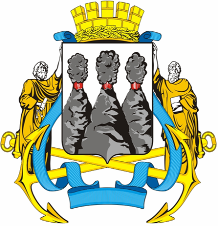 ГОРОДСКАЯ ДУМАПЕТРОПАВЛОВСК-КАМЧАТСКОГО ГОРОДСКОГО ОКРУГАот 21.08.2013 № 263-р8-я сессияг.Петропавловск-КамчатскийО принятии решения о гарантиях и компенсациях для лиц, являющихся работниками организаций, финансируемых из бюджета Петропавловск-Камчатского городского округаГлава Петропавловск-Камчатского  городского округа, исполняющий  полномочия председателя Городской ДумыК.Г. СлыщенкоГОРОДСКАЯ ДУМАПЕТРОПАВЛОВСК-КАМЧАТСКОГО ГОРОДСКОГО ОКРУГА